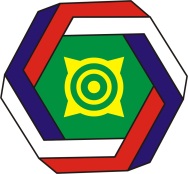 АССОЦИАЦИЯ«СОВЕТ МУНИЦИПАЛЬНЫХ ОБРАЗОВАНИЙ РЕСПУБЛИКИ ХАКАСИЯ»ПРОТОКОЛзаседания Правления Совета30 января 2014 года		                                              г. Абакан   ОП РХ, 14.00	На заседании Правления присутствует 14 членов Правления из 26: Быков Л. М., Белобородв Н.И., Курлаев Ю.Н., Жуков А. А., Тупикин А,Ю., Побызаков М. А., Тайченачев А.И., Панин В.Н., Романов С.Л., Петрунов А. А., Митюхляев Г.В., Чистыгашев Р.Л., Артемьева С.А., Соколик Н. МПриглашенные: Боярский М. Г., 1 Заместитель министра Минэкономики Минэкономики РХ, Саражаков М. А., председатель Комитета по МСУ Верховного Совета РХ и Могилина С.А., заместитель Председателя Верховного Совета РХ, Челтыгмашев А.С., заместитель министра Миннацполитики РХ и специалист-бухгалтер исполнительной дирекции Чебочаков Н. Г.Кворум имеется. Правление считается открытым.СЛУШАЛИ Быкова Л.М.: Предлагаю утвердить повестку дня Правления, которая у всех на руках. ПОВЕСТКА ДНЯ:- Какие будут изменения и дополнения по повестке дня:Если возражений нет, прошу голосовать. ГОЛОСОВАЛИ:«за» - __14__ ; «против» - нет; «воздержались» - нет. РЕШИЛИ:   Утвердить повестку дня заседания Правления.  Регламент заседания Правления установить: - выступающим – до 10 минут; - в прениях – до 3 минут.Быков Л.М. Уважаемые коллеги! Есть предложение начать нашу работу. По 1 вопросу «Развитие инвестиционных площадок муниципальных образований Республики Хакасия, заявленных Министерством экономики Республики Хакасия» СЛУШАЛИ: Боярский М. Г.: По состоянию на начало 2014 года в целях обеспечения потенциальных инвесторов информацией о свободных земельных ресурсах перспективного использования муниципальные образования отразили 141 инвестиционный объект. Учитывая перспективы использования инвестиционных площадок и имеющиеся в территориях ресурсов, перечень инвестиционных площадок  распределен по двум блокам экономический (126 инвестплощадок - под организацию промышленного и сельскохозяйственного производства, под строительство: жилищное, объектов сферы туризма и услуг) и социальный  (15 объектов социальной инфраструктуры -  образования, здравоохранения, спорта и культуры). В настоящее время Минэкономики Хакасия разрабатывает Концепцию создания и размещения индустриальных (промышленных) парков в Республике Хакасия. Дополнительно в 2014 году будут разработаны и приняты  концепции создания и развития агропромышленного парка «Алтайский» (2 квартал 2014 года) и  индустриального (промышленного) парка «Аскизский» (3 квартал 2014 года). На официальном сайте Правительства РХ есть инвестиционный портал республики, где представлены все инвестплощадки муниципальных образований.Могилина С.А.:Предлагаю экономическим службам муниципальных образований обновить информацию об инвестплощадках в соответствии с современными требованиями.Вопросы инвестирования северных территорий РХ (г. Сорск и Усть-Абаканский район) рассматривать в рамках развития туристическо-оздоровительного кластера.Курлаев Ю.Н.: Предлагаю территорию Новоенисейского сельсовета Бейского района рассматривать как агропромплощадку (хорошая логистика, налажена переработка животноводства и молока на базе ООО «Зорькино»). Инвестпроектом можно рассмотреть производство молочной продукции  для детского питания. Быков Л.М: Предлагаю Минэкономики РХ Использовать имеющуюся инфраструктуру Саяногорской промышленной зоны для привлечения инвестиций. Рассматривать как единый инвестиционный проект г. Саяногорска и Бейского района: развитие туристического кластера долины Бабик и п. Черемушки и Новоенисейский рыбзавод.Боярский М. Г.: На 2014 год в бюджете предусмотрены 7 млн. руб. на подготовку проектно-сметной документации на 2 инвестиционных проекта для Республики Хакасия. Предлагаю муниципальным образованиям, имеющим перспективные инвестпроекты поучаствовать в конкурсе на выделение средств для ПСД.ГОЛОСОВАЛИ:«ЗА» - 14 .РЕШИЛИ:1. Экономическим службам муниципальных образований обновить информацию об инвестплощадках в соответствии с современными требованиями.2. Вопросы инвестирования северных территорий РХ (г. Сорск и Усть-Абаканский район) рассматривать в рамках развития туристическо-оздоровительного кластера.3. Рекомендовать Минэкономики РХ:- использовать имеющуюся инфраструктуру Саяногорской промышленной зоны для привлечения инвестиций; - рассматривать как единый инвестиционный проект г. Саяногорска и Бейского района: развитие туристического кластера долины Бабик и п. Черемушки и Новоенисейский рыбзавод;- рассматривать территорию Новоенисейского сельсовета Бейского района как агропромплощадку (хорошая логистика, налажена переработка животноводства и молока на базе ООО «Зорькино») для инвестпроекта по производству молочной продукции  для детского питания.4. Главам поселений муниципальных районов внести предложения (в т. ч.на основе межмуниципального сотрудничества) в инвестпроекты муниципальных районов.		По 2 вопросу «Формы сотрудничества и взаимодействия Верховного Совета Республики Хакасия с Советом муниципальных образований РХ и представительными органами муниципальных образований  Республики Хакасия»СЛУШАЛИ: Саражаков М.А.: В раздаточных материалах есть проект Программы взаимодействия ВС РХ с Ассоциацией «Совет МО РХ» на 2014-2015гг. Подобные программы взаимодействия апробированы на практике в других регионах. Основные этапы взаимодействия  предложены к рассмотрению. Если есть замечания прошу внести и утвердить проект Программы взаимодействия Верховного Совета Республики Хакасия с Ассоциацией «Совет муниципальных образований Республики Хакасия» на 2014 – 2015  годы.Могилина С.В.: Предлагаю членам Ассоциации «Совет муниципальных образований Республики Хакасия» - председателям Советов депутатов городских округов, муниципальных районов и поселений, как субъектам законодательной инициативы, активизировать внесение поправок и предложений по дальнейшему совершенствованию законодательства Республики Хакасия в области местного самоуправления.Ковалев Ю. С.: Предлагаю дополнить п. 1.7 и изложить в следующей редакции: «Разработка членами Ассоциации «Совет муниципальных образований Республики Хакасия» с председателями профильных комитетов Верховного Совета Республики Хакасия  предложений по дальнейшему совершенствованию законодательства Республики Хакасия, затрагивающего интересы местного самоуправления».Саражаков М.А.: В пяти районах Республики Хакасия в 2014 году будут отмечаться большие юбилейные даты: 90 лет со дня основания: Аскизский, Бейский, Таштыпский и Усть-Абаканский районы, 70 лет – Алтайский район. 300лет - с. Соленоозерное, Соленоозерный с/с, (Ширинский р-н) и 100лет - д. Белёлик, Боградский с/с, (Боградский р-н).Предлагаю: Обратиться в Правительство Республики Хакасия о внесении изменений в бюджет республики в части увеличения дотаций названным муниципальным образованиям на организацию и проведение юбилейных мероприятий;В рамках предложений по оптимизации вопросов местного значения для органов местного самоуправления различного уровня  послания Президента Российской Федерации провести Совету МО РХ мониторинг переданных полномочий ОМСУ в РХ и провести анализ их финансового обеспечения; Провести мониторинг исполнения федерального законодательства полномочий по регистрационному учету граждан и исполнительному органу по опеке и попечительству в регионах РФ.ГОЛОСОВАЛИ:«ЗА» - 14.РЕШИЛИ: Обратиться в Правительство Республики Хакасия о внесении изменений в бюджет республики в части увеличения дотаций названным муниципальным образованиям на организацию и проведение юбилейных мероприятий.В рамках предложений по оптимизации вопросов местного значения для органов местного самоуправления различного уровня  послания Президента Российской Федерации провести Совету МО РХ мониторинг переданных полномочий ОМСУ в РХ и провести анализ их финансового обеспечения. Провести мониторинг исполнения федерального законодательства полномочий по регистрационному учету граждан и исполнительному органу по опеке и попечительству в регионах РФ;Председателям Советов депутатов городских округов, муниципальных районов и поселений Республики Хакасия, как субъектам законодательной инициативы, активизировать внесение поправок и предложений по дальнейшему совершенствованию законодательства Республики Хакасия в области местного самоуправления;Утвердить проект Программы взаимодействия Верховного Совета Республики Хакасия с Ассоциацией «Совет муниципальных образований Республики Хакасия» на 2014 – 2015  годы с внесенными изменениями п.1.7 и направить в Президиум Верховного Совета РХ для согласования.По 3 вопросу «О работе органов МСУ по развитию ТОС и организации проведения республиканского конкурса «Лучшая администрация МО (поселения) РХ по работе с ТОС».	СЛУШАЛИ 	Челтыгмашев А.С.: на 01.01.2014 г в Республике Хакассия всего действует 77 органов ТОС, в т. ч. Городские округа (ГО) –36, Городские поселения (ГП) – 2, Сельские поселения (СП) –41ГО: Абакан (7), Саяногорск (17), Черногорск (10), Абаза (1), Сорск (1)СП по районам: Алтайский (10), Аскизский (1), Бейский (6), Боградский (3), Усть-Абаканский (10), Таштыпский (2), Орджоникидзевский (6), Ширинский (3)ГП: пгт. Усть-Абакан (2/2). По сравнению с 2012 годом добавились 9 ТОС: -  2 г. Саяногорск, 1 – г. Черногорск, 4 - п. Копьево, 1 – Боградский район. Активно велась работа по поддержке деятельности ТОС в г. Черногорске, г. Саяногорске и Орджоникидзевском и Бейском  районах.В  целях совершенствования взаимодействия исполнительных органов государственной власти и органов местного самоуправления с органами территориального общественного самоуправления по реализации социально значимых проектов и инициатив граждан, формирования у населения самоуправленческой активности и создания условий для ее реализации в форме территориального общественного самоуправления Правительством Республики Хакасия проводится Республиканский конкурс на лучшую местную администрацию муниципального образования (поселения) Республики Хакасия по работе с территориальным общественным самоуправлением  (далее – конкурс) среди сельских и городских поселений, городских округов Республики Хакасия.Организатором конкурса является Министерство национальной и территориальной политики Республики Хакасия, при содействии Ассоциации «Совет муниципальных образований Республики Хакасия». Нами совместно с исполнительной дирекцией Совета разработаны положение о конкурсе и  показатели для оценки деятельности администрации муниципального образования (поселения) по работе с территориальным общественным самоуправлением. Они всем розданы.  Какие будут замечания и предложения.Быков Л. М.: Предлагаю принять к сведению информацию о работе органов МСУ по развитию ТОС в муниципальных образованиях Республики Хакасия на 15.01.2014г. Поддержать проект положения о республиканском конкурсе «Лучшая местная администрация МО (поселения) РХ по работе с ТОС» в 2014 году. Членам Правления Совета внести предложения и замечания в адрес исполнительной дирекции в срок до 17.02.2014г. Сделать основным критерием конкурса показатель по вовлечению количества жителей в ТОСы и определить критерий «Программа поддержки ТОС» не по сумме средств, а по наличию программы.Челтыгмашев А.С.: Предложение правильное и будет учтено министерством при утверждении критериев конкурса. Кроме того предлагаю членам Правления вынести благодарность главе г. Черногорска Белоногову В. В. и начальнику отдела по работе с общественностью администрации г. Черногорска Корсун О.В. за проделанную работу по организации деятельности ТОС в г. Черногорске и оказание организационной и финансовой поддержки органам ТОС. Рекомендовать муниципальным образованиям Республики Хакасия активизировать деятельность по развитию и поддержке территориального общественного самоуправления в территориях в соответствии с резолюцией Республиканского форума органов ТОС Республики Хакасия от 16.11.2012г. и рекомендаций межрайонного семинара-совещания по развитию ТОС «ТОС Республики Хакасия - сегодня и завтра!» в п. Копьево Орджоникидзевского района от 25.09.2013г. Признать работу муниципальных образований Аскизского района по организации территориального общественного самоуправления недостаточной и активизировать разъяснительную работу с населением о преимуществах и перспективах развития ТОС в Республике Хакасия.  Заслушать информацию о развитии ТОС в Ширинском, Боградском и Аскизском районах на выездном заседании Правления Совета в мае месяце в п. Шира.	Быкова Л. М.: Кто за внесенные предложения, прошу голосовать.ГОЛОСОВАЛИ:«ЗА» - _14___, «против» - __нет__.РЕШИЛИ: 1. Принять к сведению информацию о работе органов МСУ по развитию ТОС в муниципальных образованиях Республики Хакасия на 15.01.2014г. 2.	Вынести благодарность главе г. Черногорска Белоногову В. В. и начальнику отдела по работе с общественностью администрации г. Черногорска Корсун О.В. за проделанную работу по организации деятельности ТОС в г. Черногорске и оказание организационной и финансовой поддержки органам ТОС.3.	Рекомендовать муниципальным образованиям Республики Хакасия активизировать деятельность по развитию и поддержке территориального общественного самоуправления в территориях в соответствии с резолюцией Республиканского форума органов ТОС Республики Хакасия от 16.11.2012г. и рекомендаций межрайонного семинара-совещания по развитию ТОС «ТОС Республики Хакасия - сегодня и завтра!» в п. Копьево Орджоникидзевского района от 25.09.2013г.4. Признать работу муниципальных образований Аскизского района по организации территориального общественного самоуправления недостаточной и активизировать разъяснительную работу с населением о преимуществах и перспективах развития ТОС в Республике Хакасия.5. Заслушать информацию о развитии ТОС в Ширинском, Боградском и Аскизском районах на выездном заседании Правления Совета в мае месяце в п. Шира.6. Поддержать проект положения о республиканском конкурсе «Лучшая местная администрация МО (поселения) РХ по работе с ТОС» в 2014 году. Членам Правления Совета внести предложения и замечания в адрес исполнительной дирекции в срок до 17.02.2014г. Сделать основным критерием конкурса показатель по вовлечению количества жителей в ТОСы и определить критерий «Программа поддержки ТОС» не по сумме средств, а по наличию программы.	По 4 вопросу «О вопросах подготовки VIII Собрания Совета муниципальных образований Республики Хакасия».	СЛУШАЛИ Соколик Н. М.: Уважаемые члены Правления, предлагаю утвердить дату проведения 8 Общего собрания Совета 25 апреля 2014 года, как максимально приближенную к Дню местного самоуправления, который будет отмечаться в России 21 апреля второй раз и внести предложения от муниципальных образований по кандидатурам на награждение грамотами и благодарностями Совета за вклад в развитие местного самоуправления в Республике Хакасия за 2013год в срок до 25 марта 2014 года. Предлагаю в рамках подготовки к Общему Собранию в соответствии с расходами предусмотренными в смете Совета на 2014г. на его проведение заключить с  редакцией журнала «Про дело» подготовку спецвыпуска, посвященного юбилейным датам муниципальных образований - членов Совета: Аскизский, Бейский, Усть-Абаканский, Таштыпский, Алтайский районы и Соленоозерный сельсовет. 	СЛУШАЛИ Быкова Л. М.: Есть возражения, другие предложения. Нет. Предлагаю предложения, внесенные исполнительным директором утвердить.ГОЛОСОВАЛИ:«ЗА» - _14__РЕШИЛИ:Утвердить дату проведения 8 Общего собрания Совета 25 апреля 2014 года; Внести предложения от муниципальных образований по кандидатурам на награждение грамотами и благодарностями Совета за вклад в развитие местного самоуправления в Республике Хакасия за 2013год в срок до 25 марта 2014 года.Исполнительной дирекции в рамках подготовки к Общему Собранию, в соответствии с расходами предусмотренными в смете Совета на 2014г. на его проведение, заключить с  редакцией журнала «Про дело» подготовку спецвыпуска, посвященного юбилейным датам муниципальных образований - членов Совета: Аскизский, Бейский, Усть-Абаканский, Таштыпский районы и Соленоозерный сельсовет. По 5 вопросу «О внесении изменений в состав комиссий Совета МО РХ» СЛУШАЛИ Быкова Л. М.: В связи с прошедшими перевыборами в состав Правления Совета вошли новые члены, представляющие: г. Абакан – председатель Совета депутатов г. Абакана Тупикин А.Ю., г. Абаза – глав города Байбородов Н.И.Кирбинский сельсовет Бейского района - Шахрай М. А., Краснопольский сельсовет Алтайского района – Артемьева С.А., Боградский сельсовет Райков А.Н. . Соответственно необходимо внести изменения в составы комиссий Совета. Предлагаю Председателем комиссии по нормотворчеству и правовым вопросам избрать вместо Телиной З.К. – Тупикина А.Ю., , в комиссию по экономике, предпринимательству и ЖКХ вместо Фефелова С.В. и Волошина Н.И. ввести Байбородова Н.И. и Райкова А.Н., в комиссию по социальной политике, связям с общественностью и информатизации Вместо Еременко Г. И. Лямкина А. Н. и Воробьева М. Н., ввести Шахрай М. А., Артемьеву С. А., Петрунова А.А.Есть возражения, самоотводы, предложения. Нет. Прошу голосовать.ГОЛОСОВАЛИ:«ЗА» - _14__РЕШИЛИ: Председателем комиссии по нормотворчеству и правовым вопросам избрать вместо Телиной З.К. – Тупикина А.Ю., , в комиссию по экономике, предпринимательству и ЖКХ вместо Фефелова С.В. и Волошина Н.И. ввести Байбородова Н.И. и Райкова А.Н., в комиссию по социальной политике, связям с общественностью и информатизации вместо Еременко Г. И. Лямкина А. Н. и Воробьева М. Н., ввести Шахрай М. А., Артемьеву С. А., Петрунова А.А. 	По 6 вопросу «О проблемах и перспективах организации повышения квалификации и профессиональной подготовки муниципальных служащих и глав муниципальных образований РХ в 2014 году»	СЛУШАЛИ Соколик Н.М.: В раздаточных материалах есть итоги по представлению субсидий муниципальным образованиям на повышение квалификации и профессиональную переподготовку муниципальных служащих и глав муниципальных образований в 2013 году, расчет примерной суммы субсидий на 2014 год и план программ повышения квалификации для муниципальных служащих и выборных лиц органов местного самоуправления Республики Хакасия ИПК и ПК (ХГУ) на 2014 год. Предлагаю довести информацию до специалистов кадровых служб муниципальных образований городов, районов и глав поселений, предусмотреть в бюджетах средства на оплату повышения квалификации и софинансирование для получения субсидий из республиканского бюджета. Рассмотреть план программы ИПКиПК ХГУ и составить список муниципальных служащих и глав МО для прохождения обучения по повышению квалификации и профессиональной переподготовке для формирования территориальных групп по дистанционным формам обучения.ГОЛОСОВАЛИ:«ЗА» - ___14__ .	РЕШИЛИ:Принять к сведению информацию об итогах по представлению субсидий муниципальным образованиям Республики Хакасия на повышение квалификации и профессиональную переподготовку муниципальных служащих и глав муниципальных образований в 2013 году, расчете примерной суммы субсидий на 2014 год и плане программ повышения квалификации для муниципальных служащих и выборных лиц органов местного самоуправления Республики Хакасия ИПК и ПК (ХГУ) на 2014 год;Исполнительной дирекции Совета разослать информацию до специалистов кадровых служб муниципальных образований городов, районов и глав поселений, Главам муниципальных образований – членам Совета предусмотреть в бюджетах средства на оплату повышения квалификации и софинансирование для получения субсидий из республиканского бюджета, рассмотреть план программы ИПКиПК ХГУ и составить список муниципальных служащих и глав МО для прохождения обучения по повышению квалификации и профессиональной переподготовке для формирования территориальных групп по дистанционным формам обучения.По 7 вопросу « О палате депутатов в Совете муниципальных образований Республики Хакасия;  О проведении 3 Спартакиады СМО РХ» 	СЛУШАЛИ	Соколик Н.М.: Всем членам Правления предложен проект Положения о палате депутатов в Совете МО РХ.  Быкова Л. М.:  Предлагаю проект Положения о палате депутатов в Совете МО РХ принять за основу и направить председателям Советов депутатов городов и районов республики для согласования и внесения предложений и замечаний. О форме, месте и дате проведения отборочных и финальных игр 3 Спартакиады СМО предлагаю направить предложения в исполнительную дирекцию Совета до 15 марта 2014 г.	ГОЛОСОВАЛИ:«ЗА» - ___14__ .	РЕШИЛИ:1. Проект Положения о палате депутатов в Совете МО РХ принять за основу и направить председателям Советов депутатов городов и районов республики для согласования и внесения предложений и замечаний. 	2. Направить предложения о форме, месте и дате проведения отборочных и финальных игр 3 Спартакиады СМО в исполнительную дирекцию Совета до 15 марта 2014 г..Председатель  Правления Совета		                  		 	Быков Л.М.времяНаименование вопросаДокладчики14.00-14.151. Развитие инвестиционных площадок муниципальных образований Республики Хакасия, заявленных Министерством экономики Республики ХакасияМинэкономики РХБоярский М.Г.1 Заместитель министра14.15-14.352. Формы сотрудничества и взаимодействия Верховного Совета Республики Хакасия с Советом муниципальных образований РХ и представительными органами муниципальных образований  Республики ХакасияВерховный Совет РХСаражаков М. А. Председатель комитета по МСУ ВС РХ14.35-14.503. О работе органов МСУ по развитию ТОС и организации проведения республиканского конкурса «Лучшая администрация МО (поселения) РХ по работе с ТОС»Миннацполитики РХ Челтыгмашев А.С.Заместитель министра14.50-15.004. О вопросах подготовки VIII Собрания Совета муниципальных образований Республики ХакасияСоколик Н.М.Исполнительный директор15.00-15.105. О внесении изменений в состав комиссий Совета МО РХБыков Л. М.,Председатель Правления Совета15.10-15.206. О проблемах и перспективах организации повышения квалификации и профессиональной подготовки муниципальных служащих и глав муниципальных образований РХ в 2014 году.Соколова Д. Ю.Аппарат Правительства РХ15.20-15.407. Разное:- О палате депутатов в Совете муниципальных образований Республики Хакасия;- О проведении 3 Спартакиады СМО РХСоколик Н.М.Исполнительный директор